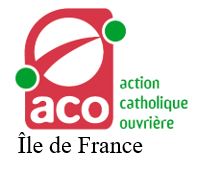 COMITE REGIONAL DU 30 SEPTEMBRE 2023FICHE D’INSCRIPTION	Secteur : Participera à la journée du comité régional :S’inscrire permet d’ajuster le nombre de dossier au nombre de participants et cela évite la consommation excessive et inutile de papier, Merci.Merci d’envoyer cette fiche d’inscription complétée à Anne-Odile où de répondre simplement au mail en précisant les participants : aco-rif@wanadoo.frPour tous renseignements : 07 50 45 96 55